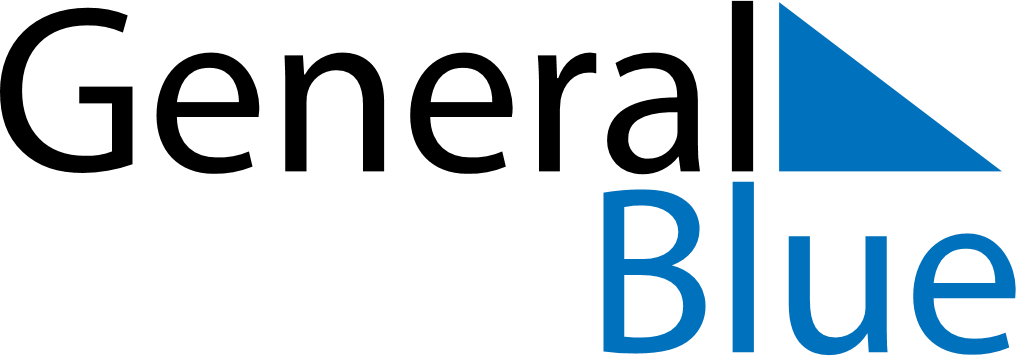 November 2019November 2019November 2019United StatesUnited StatesSundayMondayTuesdayWednesdayThursdayFridaySaturday12345678910111213141516Veterans Day1718192021222324252627282930Thanksgiving DayDay after Thanksgiving Day